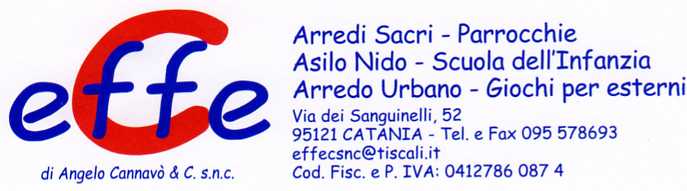 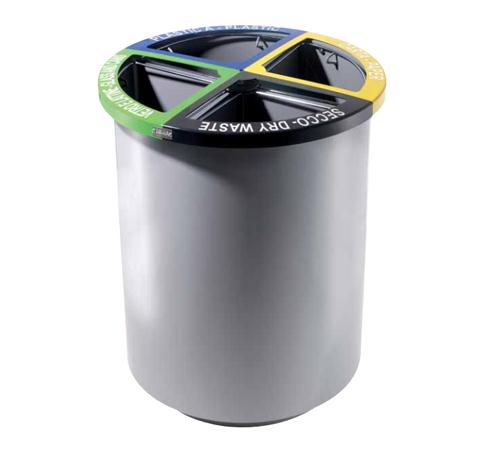 Descrizione:Cestino per la raccolta differenziata a strutturacilindrica in lamiera d’acciaio liscia calandrata sp.2 mme fondo in lamiera d'acciaio sp. 3 mm.Il cestino è diviso in 4 diversi settori (Vetro - Carta -Plastica - Secco) tramite pannelli in lamiera d'acciaiociascuna completa di reggisacco in trafilato d'acciaiosaldato ad un sostegno centrale.Vitiera in acciaio inox.Dimensioni: Diametro 60,5 x 73,5 (h) cmCapacità: 130 lt
Categoria :CestiniCodice: EP21062